_____________________________________________________________________________Psalm 80Give ear, O Shepherd of Israel,
   you who lead Joseph like a flock!
You who are enthroned upon the cherubim, shine forth 
   before Ephraim and Benjamin and Manasseh.
Stir up your might,
   and come to save us!
Restore us, O God;
   let your face shine, that we may be saved.
O Lord God of hosts,
   how long will you be angry with your people’s prayers? 
You have fed them with the bread of tears,
   and given them tears to drink in full measure. 
You make us the scorn of our neighbours;
   our enemies laugh among themselves.
Restore us, O God of hosts;
   let your face shine, that we may be saved.
You brought a vine out of Egypt;
   you drove out the nations and planted it. 
You cleared the ground for it;
   it took deep root and filled the land. 
The mountains were covered with its shade,
   the mighty cedars with its branches; 
it sent out its branches to the sea,
   and its shoots to the River. 
Why then have you broken down its walls,
   so that all who pass along the way pluck its fruit? 
The boar from the forest ravages it,
   and all that move in the field feed on it.
Turn again, O God of hosts;
   look down from heaven, and see;
have regard for this vine, 
   the stock that your right hand planted. 
They have burned it with fire, they have cut it down;
   may they perish at the rebuke of your countenance. 
But let your hand be upon the one at your right hand,
   the one whom you made strong for yourself. 
Then we will never turn back from you;
   give us life, and we will call on your name.
Restore us, O Lord God of hosts;
   let your face shine, that we may be saved.Luke 1:1-23Since many have undertaken to set down an orderly account of the events that have been fulfilled among us, just as they were handed on to us by those who from the beginning were eyewitnesses and servants of the word, I too decided, after investigating everything carefully from the very first, to write an orderly account for you, most excellent Theophilus, so that you may know the truth concerning the things about which you have been instructed.In the days of King Herod of Judea, there was a priest named Zechariah, who belonged to the priestly order of Abijah. His wife was a descendant of Aaron, and her name was Elizabeth. Both of them were righteous before God, living blamelessly according to all the commandments and regulations of the Lord. But they had no children, because Elizabeth was barren, and both were getting on in years.Once when he was serving as priest before God and his section was on duty, he was chosen by lot, according to the custom of the priesthood, to enter the sanctuary of the Lord and offer incense. Now at the time of the incense-offering, the whole assembly of the people was praying outside. Then there appeared to him an angel of the Lord, standing at the right side of the altar of incense. When Zechariah saw him, he was terrified; and fear overwhelmed him. But the angel said to him, ‘Do not be afraid, Zechariah, for your prayer has been heard. Your wife Elizabeth will bear you a son, and you will name him John. You will have joy and gladness, and many will rejoice at his birth, for he will be great in the sight of the Lord. He must never drink wine or strong drink; even before his birth he will be filled with the Holy Spirit. He will turn many of the people of Israel to the Lord their God. With the spirit and power of Elijah he will go before him, to turn the hearts of parents to their children, and the disobedient to the wisdom of the righteous, to make ready a people prepared for the Lord.’ Zechariah said to the angel, ‘How will I know that this is so? For I am an old man, and my wife is getting on in years.’ The angel replied, ‘I am Gabriel. I stand in the presence of God, and I have been sent to speak to you and to bring you this good news. But now, because you did not believe my words, which will be fulfilled in their time, you will become mute, unable to speak, until the day these things occur.’Meanwhile, the people were waiting for Zechariah, and wondered at his delay in the sanctuary. When he did come out, he could not speak to them, and they realized that he had seen a vision in the sanctuary. He kept motioning to them and remained unable to speak. When his time of service was ended, he went to his home._____________________________________________________________________________By now, many of you know that one of my favorite Disney/Pixar movies is Inside Out.  For those of you who care, Inside Out 2 is scheduled to be released next June and I couldn’t be more excited!  In the first movie, a young girl named Riley experiences the emotional turmoil of moving with her mom and dad from Minnesota to San Francisco.  Accompanying her inside her head are the personifications of the following emotions:  joy, fear, sadness, anger, and disgust.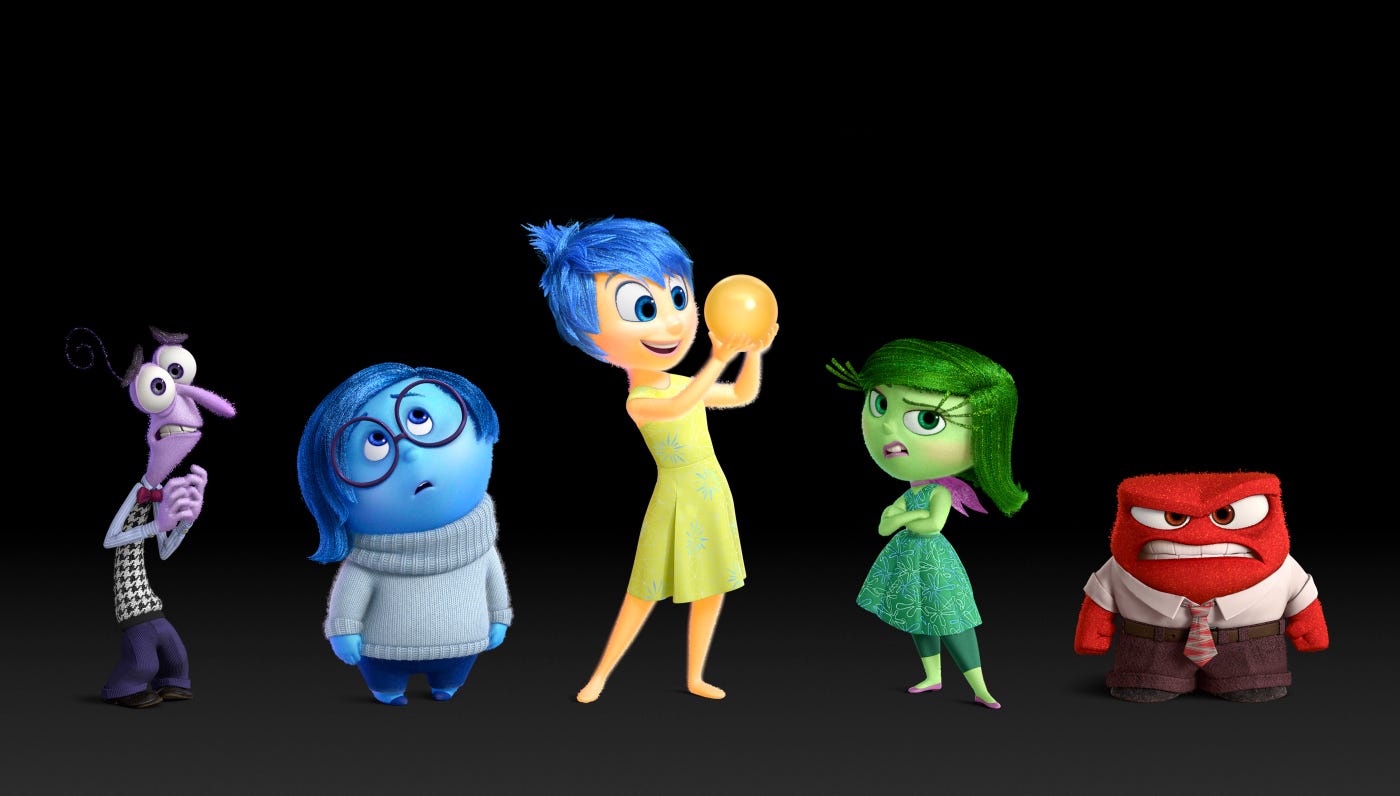 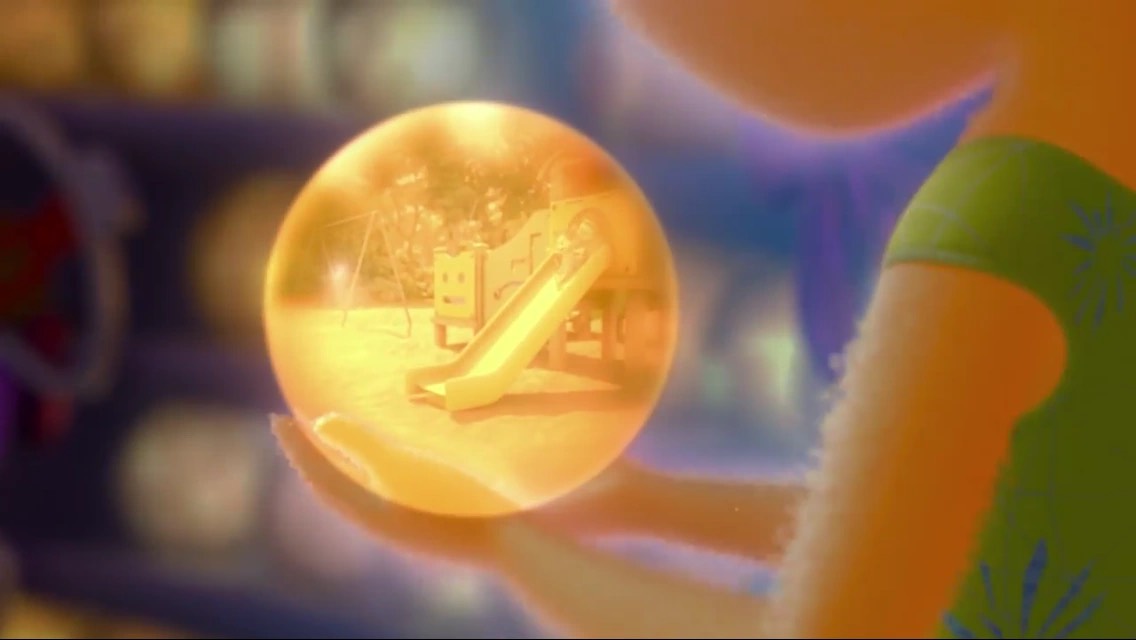 At the beginning of the movie, each of Riley’s memories are these little marble thingies that correspond in color to the emotion they represent.  Red for anger, yellow for joy, green for disgust, blue for sadness, and purple for fear.  At the beginning of the movie, each memory is only a single color/emotion.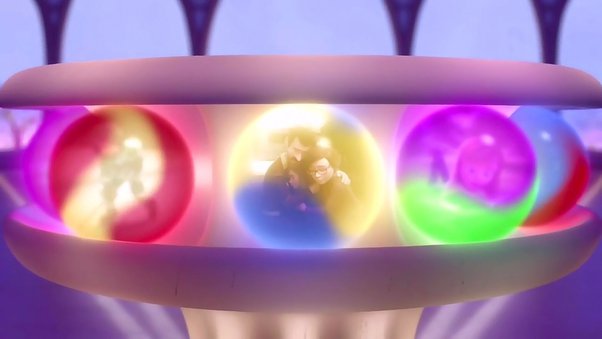 However, without giving away too many spoilers, by the end of the movie, Riley’s memories are more complex, with each memory containing more than one color/emotion.  It’s a metaphor for how part of our emotional, and even spiritual, journey is learning how to synthesize different emotions and feel complex, sometimes competing, emotions simultaneously.Our Advent theme this year is reflective of that emotional complexity that comes with this time of year especially.  “How Does a Weary World Rejoice” reflects both the weariness and the joy that intermingles in our hearts when the holiday season approaches.  And each week between now and Baptism of the Lord Sunday (January 7th), we’ll answer that question with each of our sub-themes.  Today’s sub-theme answers the question “How Does a Weary World Rejoice?” by insisting that “We Acknowledge Our Weariness.”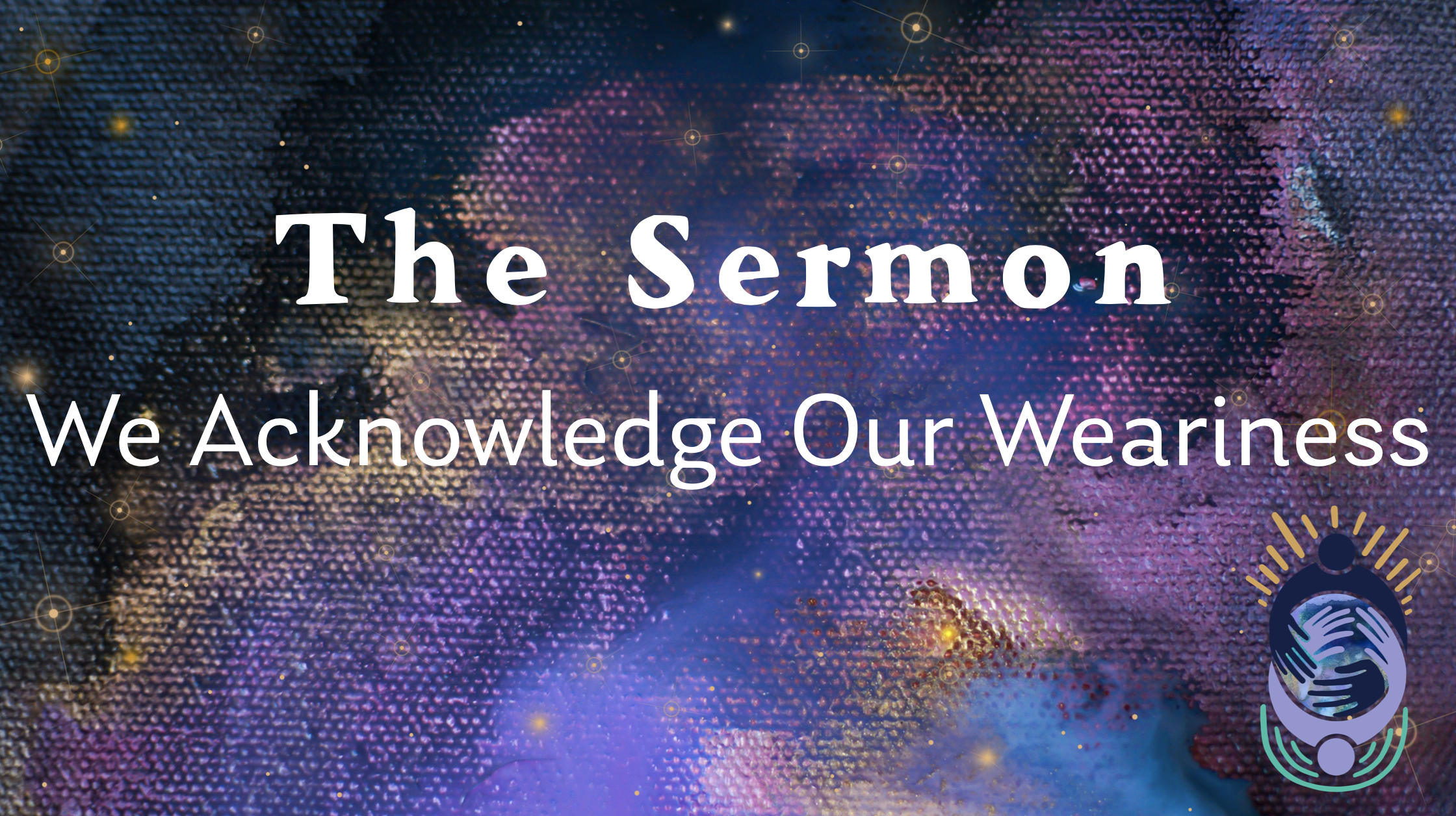 Psalm 80 is a great place to start in acknowledging our weariness.  The psalmist uses their own particular language to give voice to this weariness.  They talk of being fed of the bread of tears.  They talk of tears so numerous as to drink.  They’re laughed at by their enemies.  A beautiful vineyard, lovingly planted and tended, has been overrun and ravaged.Today, we might choose different ways to embody our weariness.  The struggle and stress of our school-age and college youth as finals approach.  The family relationship that has been severed, the wound of which feels particularly tender this time of year.  The toil being a caregiver for aging parents can bring.  The exhaustion of raising children while balancing everything else.  Or, perhaps like Zechariah and Elizabeth, you or someone you know is struggling to conceive.  Or perhaps your weariness comes from somewhere else.Weariness is part of the human condition.  Name me someone who has never experienced it and I’ll show you someone who’s lying.  When we come to worship, we bring our weariness with us, and that’s the whole point.  God blesses your joy.  God blessing your grief.  God blesses your body and your soul that carry so very much these days.  God blesses you.  Messy you.  Broken you.  Weary you.  Joyful you.In the midst of the weariness of Psalm 80 comes a thrice-repeated plea:  “Restore us, O God, make your face to shine upon us that we may be saved.”  Beneath that plea is an existential question:  “God, are you there?  Do you care?  Where are you?”  Again, name me someone who has never asked those questions and I’ll tell you someone who is either lying or in denial.  Those questions are natural parts of any faith journey.  And I like to hold these two texts together, the Psalm and the Luke passage, as being in conversation with each other.Psalm 80 asks:  “God, where are you?”Luke 1 answers:  “Right here!”  (If we wanted a more colorful divine reply, we could imagine God saying “hold my beer!”).You see, our Luke passage gives evidence that God doesn’t remain at a safe distance from our weariness.  Instead, God is birthed into the messiness of our weariness.  And that’s great news!  But sometimes, our weariness can keep us from hearing that Good News!Zechariah doesn’t believe the angel.  He’s too old.  Elizabeth is too old.  That train has left the station.  In fact, the train had left the station so long ago that decades had already passed since they had agreed each other to give up hope.  After all that waiting, after all that weariness, after all that grief, Zechariah receives the best possible news he could hope to hear and, when the time comes, he just can’t hear it or, at least, receive it.  Simply put, he just doesn’t know what to do with it.And this is the part of the story where I feel a quite close kinship with this character.  Because I’ve known times in my life, and I suspect you do too, when I’ve been so tired, so weary, so overcome with the weight of this life, that beautiful things, life-giving things, life-saving things, are right under my nose and I just don’t know what to do with them.  Brené Brown has suggested that the reason we close ourselves to joy is that to receive and express joy is to practice vulnerability.  And we tend to not like being vulnerable.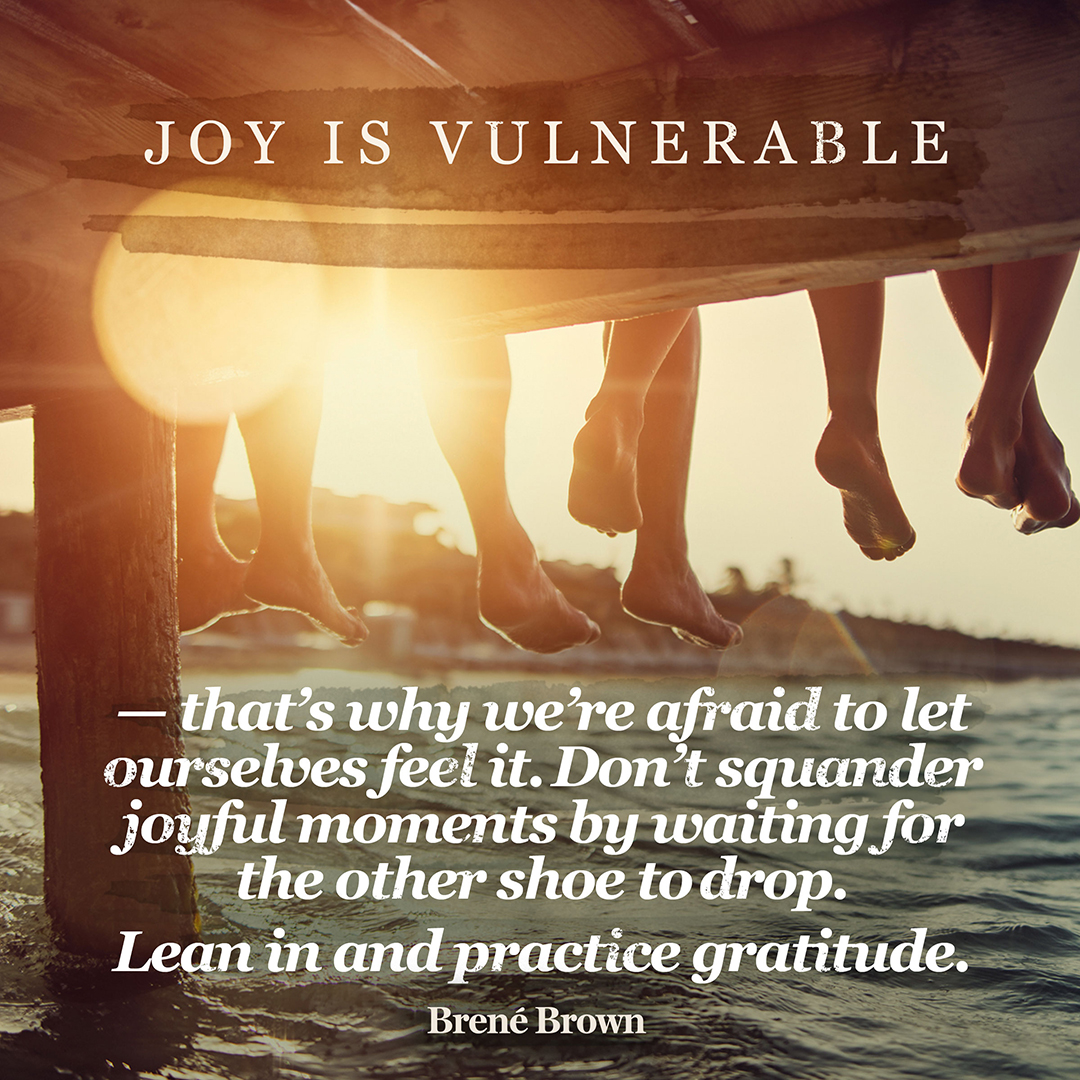 Brown says the following:  “Joy is vulnerable - that’s why we’re afraid to let ourselves feel it.  Don’t squander joyful moments by waiting for the other shoe to drop.  Lean in and practice gratitude.”What if Zechariah had done that?  How might this story have changed?  How might our stories change if we acknowledge our weariness while practicing a type of spirituality that allows room for both weariness and joy?  This is something, friends, that I’m working on personally in my spiritual journey.  And believe me, y’all, I’m just like you: a work in process.Y’all, this week was a doozy in my household.  Things have been busy lately (as they always seem to be!).  Juggling work, school, and family is no small task and, on top of all that and trying to finish up my semester, we are having very costly plumbing issues in the crawlspace of our home because the previous owner of our house fancied himself a talented amateur plumber (spoiler alert:  he wasn’t!).  One day, I came home in tears.  It was one of those crying sessions where you ask yourself: where is this coming from?  Anger?  Sadness? Fear? Disgust?  And then you realize that it’s an overwhelming quadruple cocktail of all four!  I came home, collapsed on the couch, and wept.In that moment of weary weeping, my three year old Hazel Grace walked in the room.  Tricia and I don’t believe it’s healthy to hide our emotions from the girls so I simply said to her: “Daddy is sad.  Grownups gets sad sometimes.  It’s ok to be sad.”  Hazel Grace came over to me, put her hand on my arm and said, “Breathe, Daddy.  Deep breaths.”  Then she went and got her doctor costume and put her stethoscope to my chest and listened to my heart: “thump, thump,” she said out loud, “thump, thump.”  Then she gave my arm a pretend “shot,” a pretend “bandaid” and a very real, healing kiss.Neighbors, in the midst of a moment of grief and weariness, God sent me joy in the form of a little human to remind me to breathe, accept a hug, and benefit from the non-FDA-approved clinical treatments of a three year old.  And in that moment, I opened myself to joy.  I made room for my weariness and God gave me room for joy.  And in that moment, I reminded myself that I deserve joy.  Actually, that probably wasn’t my voice; it was the voice of God.And I pray that you hear that voice this week, or perhaps you can be that voice for someone else.  The gentle, healing voice of God inside you reminding you that you deserve joy.  You deserve joy simply because you are a child of God.  Yes, friends, we acknowledge our weariness, and in doing so it makes room for joy.Restore us, O God, let your face shine, that our weary souls may be opened to joy.In the name of God the Creator, Redeemer, and Sustainer, may all of us, God’s children, say: Amen.